会议通知为确保2023-2024年度上海市政府质量奖申报工作的顺利开展，现组织召开“2023-2024年度上海市政府质量奖申报培训会”，为有意向申报2023-2024年度上海市政府质量奖的组织和个人提供申报培育和指导，提供平台分享经验。具体通知如下：会议时间2023年6月2日（星期五）下午14:00会议地点上海市市场监督管理局（肇嘉浜路301号）五楼多功能厅会议议程（1）申报材料编写宣贯（2）先进质量管理模式经验分享（3）咨询与答疑其他事项本次会议线上线下同步进行，请有意向现场参会的参会人员请于5月31日（星期三）中午12:00前发送《会议回执》至电子邮箱shzhiliang@163.com。联 系 人：倪旦红、孙欢辉、陆志瑜联系电话：64220000转2335、13817696428、13916312103附件1： 线上直播二维码附件2： 会议回执上海市市场监督管理局质量发展处2023年5月26日附件1会议直播二维码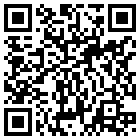 附件2会议回执姓名单位职务手机